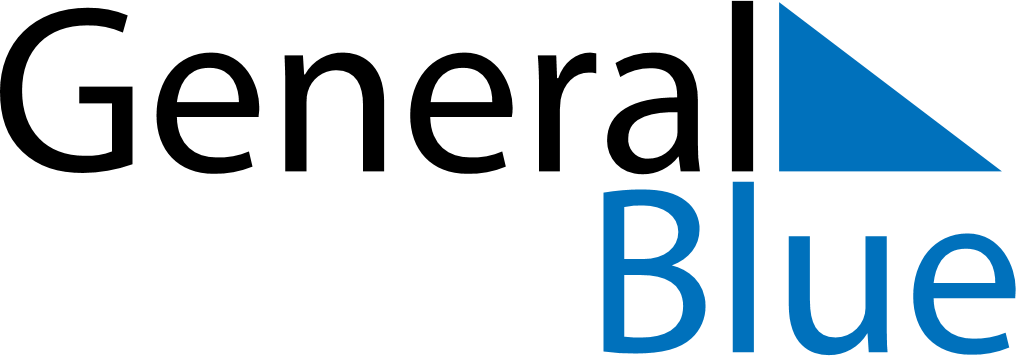 Weekly CalendarOctober 30, 2023 - November 5, 2023Weekly CalendarOctober 30, 2023 - November 5, 2023MondayOct 30MondayOct 30TuesdayOct 31WednesdayNov 01WednesdayNov 01ThursdayNov 02FridayNov 03FridayNov 03SaturdayNov 04SundayNov 05SundayNov 05My Notes